Školní vzdělávací program          pro základní vzdělávání     „Brána jazyků otevřená“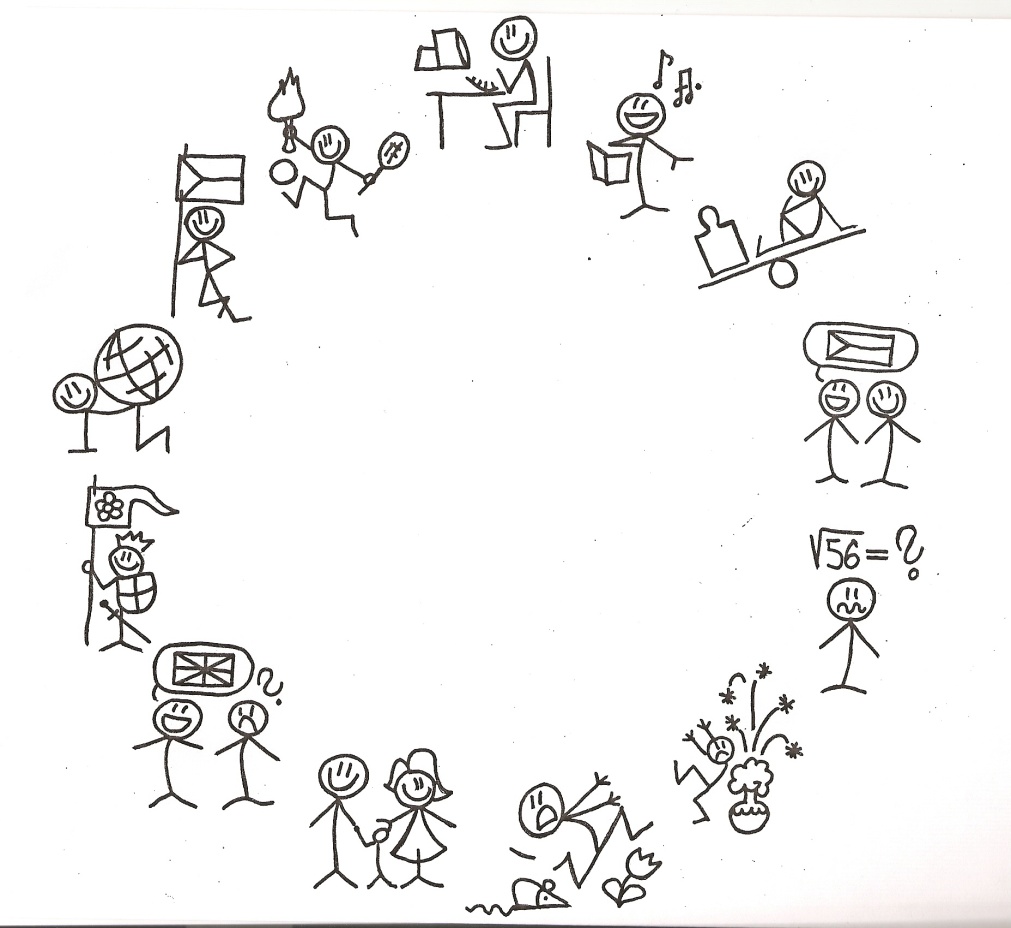 Základní škola generála Zdeňka Škarvady, Ostrava-Poruba, příspěvková organizace------------------------------------------------------škola s rozšířenou výukou cizích jazyků a bilingvní výukou1. Identifikační údajeOficiální název vzdělávacího programu:Školní vzdělávací program pro základní vzděláváníMotivační název: „Brána jazyků otevřená“Předkladatel: Základní škola generála Zdeňka Škarvady, Ostrava-Poruba,příspěvková organizaceŘeditelka školy:Mgr.Milena WalderováKoordinátor ŠVP: Mgr.Eva VašicováMgr.Alena ŠčukováMgr.Martina KorberováKONTAKTY: telefon/fax: +420 59 691 13 72,
telefon: +420 59 692 01 76,
mobil: 731705317,
e-mail: sekretariat@zs-skarvady831.czwww.zs-skarvady831.czIČO: 62348299,
bank. spojení: KB Ostrava Poruba, č.ú. 85832-761/0100ZŘIZOVATEL:Statutární město Ostrava – městský obvod PorubaAdresa:Klimkovická 28/55
708 56, Ostrava-Poruba
IČ: 00845451 
telefon: 59 9480 111
Fax.: 59 9480 212
e-mail: info@moporuba.czPLATNOST DOKUMENTU OD:      1.9.2013Schváleno Radou školy dne:                10 .9.2013č.j. ZŠ Por831   532/2013DATUM:                PODPIS ŘEDITELKY:                          RAZÍTKO ŠKOLY   Citát:       „Nikdo se moudrým nerodí, ale stává se jím.“                                                                                   Seneca CHARAKTERISTIKA ŠKOLY:Základní škola poskytuje základní vzdělání. Směřuje k naplnění kompetencí stanovených rámcovým vzdělávacím programem pro základní vzdělávání.Kompetence představují soubory znalostí, dovedností, návyků a postojů, které jsou využitelné v učení i v životě a umožňují žákům efektivně a odpovídajícím způsobem jednat v různých situacích. O konkrétních prostředcích a postupech, jak toho dosahovat, budou hovořit další oddíly tohoto dokumentu.Škola je zaměřena primárně  na výuku cizích jazyků, dále však také na výuku informačních a multimediálních  technologií.Jazykově zaměřené třídy mají na škole dlouholetou a velmi úspěšnou tradici. (V ročníku bývají zpravidla dvě tyto třídy, jedna třída pak má žáky zaměřené na technické obory, informatiku a ekologii.)Od roku 2011 jsme začali zařazovat do výuky metodu CLIL ( Content and Language Integrated Learning).Od 1.9.2013 zahajuje škola na základě povolení MŠMT ČR  i výuku bilingvní. Do výběru se hlásí velké množství žáků. Mezi zájemci o tuto třídu proto  probíhají pohovory s vyučujícími 1.stupně, pedagogy angličtiny a školním poradcem. Je posuzována jednak reálnost volby, jednak v případě většího počtu zájemců musí být ohraničena kapacita třídy. Je to prakticky jediný případ určité regulace, jinak platí zásada, že škola nabízí a žák ( rodič ) si vybírá. To platí nejen o výběru cizích jazyků, nepovinných a volitelných předmětů, kroužků apod. ( nikoli samozřejmě o povinné matematice, češtině ... ). Ani jazykové třídy nejsou ovšem žádnou "tvrdou" specializací, žáci mají všechny ostatní předměty ( viz učební plán ). Celkově je učební plán sestaven tak, aby žák ZŠ měl možnost seznámit se v rozumné míře se všemi obory. Naší prioritou proto zůstává  připravit žáky s co nejširším všeobecným rozhledem, jazykově i odborně vybavené k dalšímu uplatnění v běžném životě i jejich profesní orientaci.Školní vzdělávací program tak  klade důraz na všestranný rozvoj osobnosti každého jedince.úplnost a velikost školy:Základní škola generála Zdeňka Škarvady, Ostrava-Poruba, příspěvková organizace, je velká škola městského typu, založená roku 1958. Je úplnou základní školou , která poskytuje vzdělání cca 660 dětem v 1. – 9. postupném ročníku. Výuka probíhá na 1.stupni i na 2.stupni zpravidla ve 3 paralelních třídách v ročníku.Od 4.ročníku se žáci podle jejich schopností a nadání rozčlení do jazykových a nejazykových (technicky zaměřených ) tříd. Prvním vyučovaným jazykem je angličtina, od 6.postupného ročníku je v těchto třídách vyučován druhý cizí jazyk : němčina , francouzština, španělština nebo ruština. Zaměřením nejazykových tříd je informační  a multimediální technologie a ekologie.Statistické údaje         a)  k 31.8.2012        b)	 k 31.8.2013UMÍSTĚNÍ ŠKOLY:Škola je umístěna ve výhodné poloze v centru městského obvodu Poruba, má velmi dobrou dopravní dostupnost i pro děti z okolních sídlišť.MATERIÁLNÍ, PROSTOROVÉ, TECHNICKÉ A JINÉ PODMÍNKY:Výuka probíhá ve 27 kmenových třídách, v odborných učebnách informatiky, jazyků, chemie, dějepisu, přírodopisu, hudebně, dílnách , školní kuchyňce a ve dvou tělocvičnách.             Mnoho učeben je zároveň multimediálních.            Škola má jak žákovskou , tak cizojazyčnou knihovnuVedle školy je velké zrekonstruované venkovní hřiště. Ve školní budově je výdejna obědů s jídelnou. Ta zajišťuje občerstvení, možnost svačin a hlavně pitný režim. Zároveň zabezpečuje zdravou výživu žáků, dle platných norem a předpisů. Provozujeme školní družinu a odpolední volnočasové aktivity.            Škola nabízí mimo jiné zájmové kroužky keramiky, které probíhají v keramické             dílně.Keramická dílna je vybavena keramickou pecí a hrnčířským kruhem.Rodiče mají možnost komunikovat se školou i prostřednictvím webových stránek.Škola používá evidenční systém Bakalář. Díky elektronickému zápisu do třídních knih a stejnému způsobu evidence známek a absence může škola používat i tento moderní a efektivní  způsob komunikace se zákonnými zástupci žákůVzhledem k profilaci školy je kladen důraz na stálé doplňování moderními výukovými materiály, učebnicemi, slovníky apod. vylepšující vysoký standart výuky cizích jazyků.Kvalitně je škola vybavena audiovizuální technikou a několika multimediálními tabulemi, vizualizéry, kopírovací technikou.Interiér školy je vyzdoben žákovskými pracemi , škola má vlastní žákovskou galerií.Ve vestibulu mají žáci rovněž k dispozici 3 občerstvovací automaty.      Zajišťujeme i distribuci dotovaného školního mléka a mléčných výrobků - 2           automaty nainstalované ve spolupráci s Mlékárnou Kunín.V blízkosti školy se nachází plavecký bazén a zimní stadion, které využíváme             pro povinnou výuku plavání a bruslení. Pro činnost ŠD je využíván nedaleký Dům dětí a mládeže, spolu se Stanicí mladých přírodovědcůORGANIZAČNÍ SCHÉMA ŠKOLY: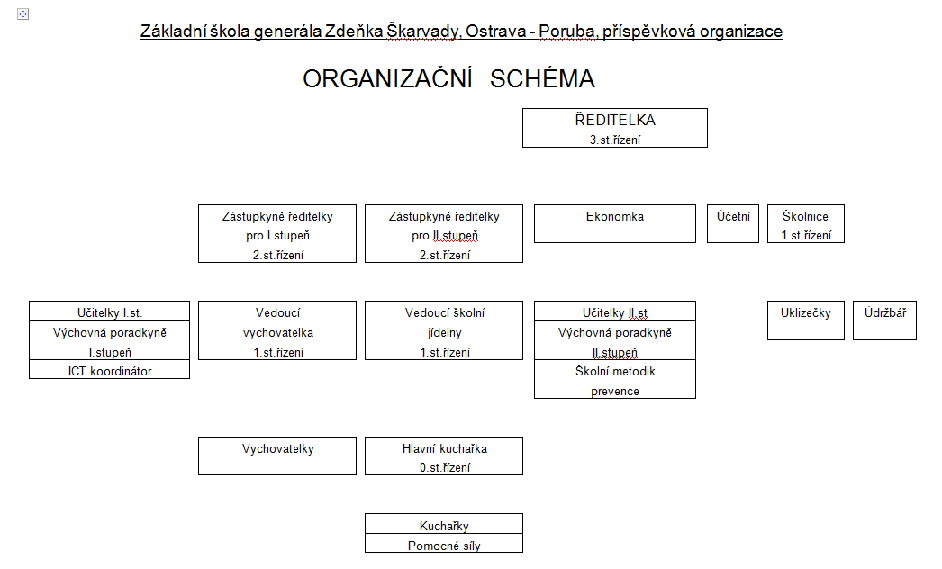 CHARAKTERISTIKA PEDAGOGICKÉHO SBORU:Pedagogický sbor tvoří 43 učitelů a 8 vychovatelek ŠD. Ve sboru jsou 2 muži.Ve škole pracuje rovněž rodilý mluvčí, asistent pedagoga a školní poradce.Z hlediska věkového složení převažují pracovníci středního věku.Plně aprobovaná a kvalitní výuka všech předmětů (především  profilovaných cizích jazyků) se odráží ve velikém zájmu rodičů budoucích prvňáčků o naši školu.Učitelé se dle plánu DVPP zúčastňují školení dle zájmu a aprobací, prošli kurzy pro práci s výpočetní technikou Z,P.ŽÁCI, RODIČE:Mezi rodiči je velký zájem o naši jazykově zaměřenou školu, což dokladuje fakt, že již několik let po sobě má škola bez problému naplněny 3 první třídy .Více než polovina žáků školy spadá bydlištěm do spádových oblastí jiných škol (v oblasti městské čtvrti Poruba je  ještě několik velkých  škol). Další žáci z jiných škol  přicházejí od 4.  a posléze do 6.ročníku do tzv. jazykových tříd.Velkou úspěšnost mají žáci každoročně v přijímacím řízení (z pátých, sedmých a devátých tříd) na střední školy (více než 80 % žáků se hlásí na SŠ s maturitou).I tyto výsledky jsme brali v úvahu při práci na koncepci školy a konkrétně pak na podobě učebního plánu. SILNÉ STRÁNKY ŠKOLY:Příjemné prostředí vyzdobené velkým množstvím žákovských prací – školní galerie,apod.Mnoho zajímavých akcí uskutečňovaných napříč ročníkem a školou - jak pro samotné žáky, tak pro jejich rodičeMimoškolní činnost – velké množství zájmových kroužkůKvalifikovaná výuka jazyků Pozitivní vztahy mezi pedagogy a žákyVyužívání nových metod a forem práceSebevzdělávání pedagogů s využitím DVPP, internetu, knih,…Dobrá spolupráce s PPPPozitivní vztahy mezi pedagogy a rodiči žákůFunkční Sdružení rodičůSLABÉ STRÁNKY ŠKOLY:Problémem je především nedostatek prostoru pro vytvoření velkých specializovaných učeben .(Škola není pavilónového typu a tento problém nelze bohužel vyřešit ani stavebními úpravami, neboť škola je součástí památkové zóny).  Ročníkové a celoškolní projekty  Projekty dotvářejí obsah vzdělávacího procesu ročníků i celé školy. Zařazované formy projektů jsou: ročníkové (krátkodobé, celoroční) a celoškolní (taktéž krátkodobé i celoroční). Příprava, realizace, výstupy a evaluace projektů zvyšují efektivitu vyučovacího procesu, motivují žáky a podporují spolupráci všech pedagogů a žáků.Spolupráce s rodiči, jejich informovanostInformovanost rodičů o plánování, průběhu a výsledcích vzdělávání žáků:Rodiče jsou o průběhu vzdělávání žáků informováni průběžně mimo jiné na třídních schůzkách nebo konzultacích jednotlivých vyučujících. Mají možnost se prostřednictvím internetu pravidelně seznamovat s aktivitami pořádanými školou. Dobrá komunikace s rodiči je jedním z hlavních cílů školy a má na naší škole dlouholetou tradici. Velmi podstatné pro správnou realizaci školního vzdělávacího programu je právě vtažení rodičů do procesu vzdělávání svých dětí, toho není možné bez kvalitní vzájemné komunikace dosáhnout.Školská radaZájmem školy je, aby spolupráce mezi ní a radou školy byla přínosná a vzájemně obohacující pro obě strany.Partneři školyŠkola aktivně spolupracuje s mnoha institucemi a osobnostmi, které odborně podporují rozvoj školy, vzdělávací program atd..Naše škola je jedna ze zakládajících členů Asociace aktivních škol. Je střediskem pro multimediální výuku, rovněž fakultní školou (probíhají zde řízené i náslechové praxe studentů Pedagogické fakulty Ostravské univerzity)Významná je dále spolupráce školy a zřizovatelem, Sdružením rodičů, PPP Ostrava, Technickou univerzitou Ostrava, Obvodním kulturním střediskem v Porubě, Knihovnou města Ostravy, Divadlem loutek, Domem kultury Poklad, výstavními síněmi, Domem dětí, Planetáriem , firmou OZO, spec.pracovištěm Renarkon, firmou Vita, ZOO Ostrava, MCHZ Ostrava, Mlékárnou Kunín, Policií České republiky, sdělovacími prostředky, Úřadem práce,Gymnáziem O.Havlové, Wichterlovým gymnáziem , gymnáziem P.Tigrida a mnoha dalšími.Charakteristika školního vzdělávacího programuPojetí školního vzdělávacího programuNázev našeho ŠVP ZV „Brána jazyků otevřená“ není nahodilý. Vyjadřuje základní myšlenku ŠVP na odstraňování komunikačních bariér mezi lidmi. Jeho cílem je  naopak budování základů vhodných mezilidských vztahů a principů soužití mezi lidmi.Systém mezilidských vztahů  je dán především vztahy mezi učiteli a žáky, mezi učiteli a rodiči, učiteli a ostatními zaměstnanci školy, vztahy mezi vedením školy a pedagogickým sborem a v neposlední řadě mezi žáky samotnými. Při plnění školního vzdělávacího programu je důležité, aby vedle cílů poznávacích byly plněny i cíle hodnotové, orientované k formování osobnostních rysů a mravních vlastností žáků.Základní vzdělávání musí být užitečnou službou občanům a má reflektovat i jejich očekávání a individuální potřeby. V našem pojetí je škola místem, které žáky motivuje a podporuje k aktivnímu učení se. A to nikoli encyklopedickým vědomostem, ale pro život důležitým kompetencím učit se, řešit problémy a sociálním dovednostem. Charakter práce pak má v dětech mimo jiné podporovat pocit bezpečí, možnost pozitivního prožívání, získání zdravého sebevědomí, rozvíjení kritického myšlení a schopnost sebehodnocení. Takto formulovaný obecný koncepční záměr školního vzdělávacího programu vychází z přesvědčení, že kvalita vzdělávací služby školy nemá být primárně posuzována podle tradičně chápaných tzv. vzdělávacích výsledků. Za tyto výsledky bývají nezřídka považovány pouhé faktografické znalosti žáků zjišťované testováním.Naší prvořadou ambicí je proměnit školu v prostředí, kde se dětem s velmi různorodými vzdělávacími potřebami dostává nejen kvalitní a kvalifikované vzdělávací péče, ale kde se současně cítí bezpečně a spokojeně. O podobnou proměnu školy se společně s rodiči našich žáků a odborníky z  pedagogické veřejnosti pokoušíme již druhou desítku let. Připojujeme se ke vzdělávacím trendům v Evropě a chceme rozvíjet u žáků kompetence, které jsou nezbytné pro život v Evropě v 21. století. V rámci procesu vzdělávání se věnujeme mimo jiné následujícím kompetencím:KomunikaceRozumět a domluvit se, číst a psát ve více jazycích, být schopen prezentovat, mluvit na veřejnosti, obhajovat a argumentovat vlastní názor, naslouchat a brát v úvahu názory druhých, vyjadřovat se písemnou formou, rozumět grafům, diagramům a tabulkám.Učení Být schopen vzít v úvahu zkušenost, dávat věci do souvislostí, organizovat svůj učební proces, být schopen řešit problémy, být zodpovědný za své učení.ObjevováníZískávat informace z různých zdrojů a posoudit jejich věrohodnost, zvažovat různé zdroje dat, radit se s lidmi ze svého okolí, konzultovat s experty, vytvářet a pořádat dokumentaci. Myšlení a uvažováníChápat kontinuitu minulosti a současnosti, nahlížet aspekty rozvoje společnosti kriticky, být schopen se vyrovnávat s nejistotou a komplexností situace, účastnit se diskusí a vyjadřovat vlastní názor, vnímat politický a ekonomický kontext při vzdělávání a práci, hodnotit sociální chování související se zdravím, životním prostředím, vnímat hodnoty umění, literatury atd.KooperaceBýt schopen spolupráce a práce v týmu, činit rozhodnutí, řešit konflikty, posuzovat a hodnotit, navazovat a udržovat kontakty.PráceVytvářet projekty, brát na sebe zodpovědnost, přispívat k práci skupiny a společnosti, organizovat svou vlastní práci, projevovat solidaritu, ovládat matematické a modelové nástroje. AdaptaceVyužívat informační a komunikační techniky, být flexibilní při rychlých změnách, nalézat nová řešení, být houževnatý v případě obtíží.Hlavní  a  dílčí  cíle vzdělávacího programuHlavní důraz ve své vzdělávací práci klade škola především na komunikaci, kooperaci a práci s informacemi. (schopnost komunikovat , prolomit bariéry mezi jednotlivými „články“ společenského řetězu, schopnost naslouchat , posléze porozumět sobě i ostatním , schopnost se domluvit, prezentovat a obhajovat svůj názor apod.)Základem programu naší školy je přechod od školy konzervativní ke škole otevřené novým podnětům a směrům ve výchovně vzdělávacím procesu. Škole tvůrčí a pružně reagující na změny v životě současné společnosti.Škola by měla být zajímavá a podnětná, škola by měla otevírat žáků dveře k jednotlivým oblastem poznání a rozvíjet všechny jejich schopnosti a vlohy tak, aby ve své budoucím životě své poznatky mohli co nejlépe zúročit.Úkolem školy je především komplexně rozvíjet osobnost, specifičnost a neopakovatelnost každého jednotlivého žáka.Umožnit žákům osvojit si strategie a motivovat je pro celoživotní učení. Vybírat si a využívat vhodné způsoby, metody a strategie pro aktivní a efektivní učení, vyhledávat a třídit informace a na základě jejich pochopení, propojení a systematizace je efektivně využívat v procesu učení a v praktickém životě,využívat informační a komunikační prostředky a technologie.Podněcovat k tvořivému myšlení, logickému uvažování a ke schopnosti řešit problémy. Samostatně pozorovat a experimentovat, získané výsledky porovnávat, kriticky posuzovat a vyvozovat z nich závěry pro využití v budoucnosti,uvádět věci a znalosti do souvislostí a na základě toho si vytvářet komplexnější pohled na přírodní a společenské jevy,volit vhodné způsoby řešení úkolů, sledovat vlastní pokrok při zdolávání problémů, aplikovat osvědčené postupy při řešení obdobných nebo nových úkolů a situací.Rozvíjet u žáků schopnost spolupracovat a respektovat práci a úspěchy vlastní i druhýchSpolupracovat ve skupině při řešení daného úkolu, podílet se na vytváření pravidel práce v týmu a na utváření příjemné atmosféry v týmu, aktivně přispívat k diskusi, umět v diskusi obhajovat vlastní názor, ale i respektovat  zkušenosti a názory jiných.Připravovat žáky k tomu, aby se projevovali jako svébytné, svobodné a zodpovědné osobnosti, uplatňovali svá práva a plnili své povinnosti.Mít sebevědomé vystupování, pozitivní představu o sobě samém, ale současně schopnost vcítit se do situací ostatních a respektovat jejich přesvědčení nebo názory,řešit praktické problémy a životní situace na základě pochopení principů, jimiž se společnost řídí, znát svá práva i povinnosti,schopnosti hodnotit výsledky vlastní činnosti i činnosti jiných.Vytvářet u žáků potřebu projevovat pozitivní city v chování, jednání a v prožívání životních situací; rozvíjet vnímavost a citlivé vztahy k lidem, prostředí i k přírodě.Schopnosti  ochrany životního prostředí i ochrany kulturních a společenských hodnot,vcítit se do situací ostatních a respektovat jejich přesvědčení nebo názory.Učit žáky aktivně rozvíjet a chránit fyzické, duševní i sociální zdraví a být za ně odpovědný.Schopnosti ochrany vlastního zdraví i zdraví ostatních,používat bezpečně materiály, nástroje a vybavení, dodržovat dohodnutá pravidla, povinnosti a závazky, rozhodovat se správně, zodpovědně a s ohledem na své zdraví i zdraví jiných, dle svých možností poskytnout účinnou pomoc v situacích ohrožujících život a zdraví.Vést žáky k toleranci a ohleduplnosti k jiným lidem, jejich kulturám a duchovním hodnotám, učit je žít společně s ostatními lidmi.Vnímat kulturní i historické dědictví jako významný fenomén,být vnímavý k tradicím a kulturním hodnotám jiných. Pomáhat žákům poznávat a rozvíjet vlastní schopností v souladu s reálnými možnostmi a uplatňovat je spolu s osvojenými vědomostmi a dovednostmi při rozhodování o vlastní životní a profesní orientaci.Využívat znalosti a zkušenosti získané v jednotlivých vzdělávacích oblastech v zájmu vlastního rozvoje i své přípravy na budoucnost, rozvíjet své podnikatelské myšlení, orientovat se v základních aktivitách potřebných k uskutečnění podnikatelského záměru, chápat podstatu, cíl a riziko podnikání.Spolupráce a vzájemná pomocDalším důležitým stavebním prvkem je spolupráce a vzájemná pomoc. Všichni ve škole, velcí i malí, se musí cítit jako spolupracovníci, kteří pomohou a kterým také bude pomoženo. Společným úsilím ke společným cílům – to vyjadřuje i obrázek pod názvem školního vzdělávacího programu. Nesmíme zapomenout, že co nejaktivnějšími spolupracovníky by se měli stát rodiče.Ke spolupráci patří i kontakty s jinými organizacemi, které se na půdě školy pomáhají starat o žáky školy, a to v době mimo vyučování.Škola se tedy zaměří   na:výuku mateřského jazyka a především na intenzivní výuku několika cizích      jazyků dále na výuku informačních technologií. Každý žák, který dokončí školní      docházku v základní  škole, by měl uživatelsky ovládat výpočetní techniku a měl      by umět pracovat s internetem. Žáci v nejazykových třídách by měli ovládat       výpočetní techniku programování.podporu vzdělávání učitelůvolbu efektivních metod a forem výuky zvýraznění nových důležitých součástí vzdělávání: tj. multikulturní výchovu,      environmentální výchovu, výchovu ke zdravému životnímu stylu, práci     s informacemi, výběr a zavádění nových preventivních metod školy z hlediska     výskytu sociálně patologických jevů, šikany apod.diferenciaci žáků podle jejich potřeb a předpokladů ( talentovaní žáci, individuální     péče speciálního pedagoga dětem se speciálními poruchami učení )týmovou spolupráci pedagogického sboru i odbornou způsobilost jednotlivých      učitelůzřizování kmenových ( univerzálních ) učeben vybavených víceúčelovým,    estetickým a funkčním zařízením, speciálních učeben ( především na 2. stupni ) nákup učebnic, didaktické techniky, komunikačních a jiných pomůcek.vybavení prostorů pro zájmovou činnost po vyučování (ŠD)  pracovním a    odpočinkovým nábytkem pro relaxaci i pro učení.pořízení pomůcek a her pro mimoškolní a zájmovou činnost ŠD mimoškolní aktivity (kulturní programy,sportovní soutěže )využití práce v motivujícím prostředíspolupráci s Radou školy, se Sdružením rodičůvytvoření pravidel žákovského soužití, přátelství, práv a povinností žáků, zásad     demokracie, řešení vzájemných citových vztahůorganizaci třídních schůzek a individuálních konzultací s rodiči během celého     školního rokuprohlubování multikulturní výchovy v praxipropagování  výsledků školy na veřejnosti ochranu obyvatelstva za mimořádných situací - výchova a vzdělávání žáků v této    oblasti je průběžně zařazována do vyučovacího procesu během celé školní               docházky ve všech předmětech. Je vypracován evakuační plán školy, probíhá nácvik                evakuace školy minimálně 1 x ročně. Škola má vypracovaný Traumatologický plán               první pomoci, provádí se nácvik první pomoci u žáků pod odborným vedením. Tyto               prvky budou zařazovány i do projektového vyučování.protidrogovou prevenci - součástí protidrogové prevence je i prevence sociálně    patologických jevů. Jsou využívány besedy a přednášky odborníků ( lékařů,    kriminalistů) z různých organizací ( Renarkon, přednášky ObKS Poruba apod.)výchovu k volbě povolání - za tímto účelem pracuje na škole výchovný poradce.    Spolupráce probíhá mezi třídním učitelem a rodiči. Aktualizují se informace a    materiály k volbě povolání dle nabídek, probíhá spolupráce se zástupci středních    škol, využívají se nabídky Dnů otevřených dveří v jednotlivých školách,    každoročně probíhají návštěvy Úřadu práce apod..	   V rámci projektů provádíme besedy s odborníky ,exkurze do firem, podniků a škol,                  kde získávají žáci příležitost k podrobnějšímu seznámení se s praxí konkrétního                  povolání.          Tradiční akce, které jsou součástí školního vzdělávacího programu:	Součástí programu tříd nebo jednotlivých předmětů či skupin předmětů jsou různé            typy pobytových a výchovně vzdělávacích akcí. Snahou je, aby se všech akcí            účastnily celé třídní kolektivy nebo skupina, pro kterou je akce připravovávána.ŠvP  – 3. ročníkVýlety – 1. – 9. ročníkPředmětové exkurze – 1. – 9. ročníkVýukové , vzdělávací a poznávací pobyty v zahraničí (krátkodobé a dlouhodobé)Ochrana člověka za mimořádných situací – 1. – 9. ročníkAdaptační kurz pro 4.,6.ročníkBranně-ekologický kurz pro 6.ročníkLyžařský výcvikový kurz – 7. ročníkPovinný plavecký výcvik – 2.a 3. ročníkyDopravní výchova – 3. – 4. ročníkyŠkola bruslení – NŠ Celoškolní a předmětové projektyVýchovné a vzdělávací strategieK tomu, aby škola zajistila rozvoj klíčových kompetencí žáků, uplatňuje tyto společné postupy:Využívání různých zdrojů informací,
kompetence k učení, k řešení problémů, komunikativní např.učitelé učí žáky pracovat s různými zdroji informací (tištěnými, elektronickými, apod.)žáci mají k dispozici školní knihovnu a mohou využívat školní počítače s připojením na internet i mimo výuku.Využívání nových vyučovacích metod a organizačních forem výuky, při kterých jsou vytvářeny vhodné podmínky pro rozvíjení klíčových kompetencí žáků (moderní pedagogické trendy, skupinová práce, dialog, projekty, integrace výukových oblastí atd.),  kompetence komunikativní, sociální a personální, občanské, pracovní např.:škola organizuje tematicky zaměřené projekty a exkurze, kde si žáci ověřují využitelnost školních poznatků v praxi.Spolupráce s rodiči a dalšími institucemi – školní rada, (komunitní skupinové aktivity, obec, ped.fakulta, pedagogicko-psychologická poradna, občanská sdružení atd.), kompetence k řešení problémů, komunikativní, sociální a personální, občanské, pracovní např.:žáci se účastní veřejných odborných i kulturních akcí, na kterých aktivně vystupují se svými příspěvky.Proměna klimatu školy (tvůrčí, partnerská komunikace mezi učitelem a žákem, týmová práce, bezpečnost, tolerance k odlišnostem, školní parlament). kompetence k řešení problémů, komunikativní, sociální a personální, občanské, pracovní např.:Strategie naplňování klíčových kompetencíV celkovém pojetí vzdělávání na naší škole jsou převážně uplatňovány takové formy a metody práce s žáky, aby docházelo k rozvoji osobnosti jako celku, tudíž i kombinovaně k rozvoji všech klíčových kompetencí. Naplňování jednotlivých klíčových kompetencí ve vzdělávacím procesu žáků je možno izolovaně popsat následujícím způsobem.Kompetence k řešení problémů rozvíjíme zejména učením v souvislostech, to znamená, že neučíme izolovaná data jednotlivých oborů, ale u dětí vytváříme ucelený obraz světa. Žákům jsou předkládány takové úkoly jejichž řešení vyžaduje znalosti z více oborů lidské činnosti resp. vzdělávacích oblastí a tudíž i více přístupů k řešení. Tyto kompetence rozvíjíme také využíváním co největšího množství zdrojů informací – prací s knihou, internetem, praktickými pokusy, vlastním výzkumem žáků. Kompetence k učení rozvíjíme individuálně podle dané situace u každého žáka. Hlavními strategiemi jsou kooperativní učení, práce s chybou a rozvoj sebehodnocení žáků.Kompetence komunikativní rozvíjíme vytvářením dostatečného prostoru pro vyjadřování žáků při problémovém vyučování, v komunitních kruzích, při zpracovávání školních projektů  z nejrůznějších oblastí a jejich výstupů.Kompetence sociální a personální budujeme formami sociálního učení. Snažíme se děti zapojit do organizace činnosti školy ( třídní i ročníkové komunitní kruhy),starší žáci organizují pro své mladší kolegy různé akce a aktivity. V rámci skupinového vyučování žáci přejímají různé role. Kompetence občanské rozvíjíme hlavně učením sociálním, metodami sebepoznávání a seznamováním žáků s jejich právy, odpovědností a povinnostmi. Žáci jsou vedeni k tomu, aby respektovali národní, kulturní a historické tradice. Mimo jiné k tomuto je využívána spolupráce se školami v zahraničí.Kompetence pracovní u žáků rozvíjíme opět formou projektové činnosti, skupinové a individuální práce. Důležitou cestou k uvědomění si důležitosti znalosti pracovních postupů a dovednosti používat pracovní nástroje v nejširším smyslu je hodnocení a sebehodnocení všech činností, které žáci provádějí. Začlenění průřezových tématPrůřezová témata reprezentují ve vzdělávacím programu okruhy aktuálních problémů současného světa a jsou nedílnou součástí základního vzdělávání.Tématické okruhy průřezových témat procházejí napříč vzdělávacími oblastmi a umožňují propojení vzdělávacích oborů. Abychom této možnosti využili co možná nejlépe, nevytváříme pro průřezová témata samostatné vyučovací předměty, ale integrujeme je do jiných vyučovacích předmětů a realizujeme jejich obsah formou projektů, ve kterých musí žáci používat znalosti a dovednosti z různých vzdělávacích oborů.Zařazení jednotlivých tématických okruhů průřezových témat je vždy součástí charakteristiky vzdělávací oblasti a jednotlivá témata jsou uvedena v tabulkách vyučovacích předmětů. Pro lepší orientaci uvádíme ještě přehled všech průřezových témat a jejich tematických okruhů.Osobnostní a sociální výchovaOsobnostní rozvojRozvoj schopnosti poznáváníSebepoznání a sebepojetíSeberegulace a sebeorganizacePsychohygienaKreativitaSociální rozvojPoznávání lidíMezilidské vztahyKomunikaceMorální rozvojŘešení problémů a rozhodovací dovednostiHodnoty, postoje, praktická etikaVýchova demokratického občanaObčanská společnost a školaObčan, občanská společnost a státFormy participace občanů v politickém životěPrincipy demokracie jako formy vlády a způsobu rozhodováníVýchova k myšlení v evropských a globálních souvislostechEvropa a svět nás zajímáObjevujeme Evropu a světJsme EvropanéMultikulturní výchovaKulturní diferenceLidské vztahyEtnický původMultikulturalitaPrincip sociálního smíru a solidarityEnvironmentální výchovaEkosystémyZákladní podmínky životaLidské aktivity a problémy životního prostředíVztah člověka k prostředíMediální výchovaKritické čtení a vnímání mediálních sděleníInterpretace vztahu mediálních sdělení a realityStavba mediálních sděleníVnímání autora mediálních sděleníFungování a vliv médií ve společnostiTvorba mediálního sděleníPráce v realizačním týmu Tematický okruh je realizován formou projektů napříč všemi vyučovacími předměty.Poskytování poradenských služeb ve školePoradenské služby zajišťují výchovní poradci – pro 1. a 2.st., ve spolupráci se školním poradcem, metodikem prevence, vedením školy, třídními učiteli a dalšími pedagogickými pracovníky.Zaměření poradenských služeb:Poradenství žákům v oblasti učebních postupů, stylů a strategií, poradenství rodičům žáka ve výchově a vzdělávání,poradenství při školní neúspěšnosti, postupy řešení neprospěchu a podpora žáků ve zlepšení, prevence neúspěchu, poradenství při řešení a prevenci sociálně patologických jevů – rodině a žákovi, postupy řešení ve spolupráci výchovného poradce a pedagogických pracovníků,poradenství v obtížných životních situacích žákům, rodičům v souvislosti s výchovou dětí, kariérové poradenství, volba školy,poradenství při integraci žáka se speciálními vzdělávacími potřebami, včetně žáků s odlišného kulturního prostředí a žáků se sociálním znevýhodněním,poradenství ke vzdělávání mimořádně nadaných žáků,metodická podpora učitelů v psychologických a speciálně pedagogických dovednostech při pedagogické práci s žáky, poskytování informací o dalších službách poradenských zařízení a spolupráce s dalšími odbornými institucemi.Výchovný poradce realizuje konzultační hodiny pro rodiče podle individuální potřeby žáků a rodičů.Kariérové poradenství  Výchovný poradce poskytuje kariérové poradenství žákům a rodičům žáků, ve spolupráci s třídním učitelem a vedením školy zajišťuje organizaci přihlašování a přestupu k dalšímu vzdělávání. Ve vzdělávací oblasti „Člověk a svět práce“ probíhá rozvoj žáků vzhledem k jejich profesnímu zaměření, sebepoznání, orientaci ve světě práce. Ve spolupráci s poradenskými zařízeními je vytvářena nabídka diagnostiky k zaměření žáka vzhledem k dalšímu vzdělávání a povolání, k dispozici žákům jsou informační materiály o středním školství a trhu práce.  Výchovný poradce úzce spolupracuje s dalšími institucemi jako např. Úřadem práce,…Prevence sociálně patologických jevůMetodik prevence vytváří ve spolupráci s pedagogickým týmem „Program prevence“ pro daný školní rok. Koordinuje jeho realizaci. Součástí prevence jsou metody výuky - otevřený dialog a vstřícný vztah učitele a žáka, intenzivní komunikace s rodiči atd. Prevence probíhá i v rámci výuky jednotlivých vzdělávacích oblastí i při realizaci průřezových témat.Metodik, školní poradce a výchovný poradce jsou v kontaktu s oddělením péče o dítě příslušných úřadů městských částí a kurátory pro děti a mládež a sdruženími poskytujícími služby v této oblasti.  Škola monitoruje rizika sociálně patologických jevů a při varovných signálech koordinuje postup výchovný poradce, svolává setkání s rodiči, konzultace s žáky a nabízí podporu a poradenství. Škola spolupracuje s dalšími organizacemi v oblasti prevence soc. pat. jevů, využívá vybrané programy. Naše škola podporuje zdravý životní styl žáků, proto klademe důraz na předcházenísociálně patologickým jevům, které zaznamenávají ve společnosti velký nárůst. Prevence je zaměřena především na osvětu a předcházení těchto negativních jevů:násilí a šikanování,kriminalitu, delikvenci, vandalismus a jiné formy násilného chování,ohrožení mravnosti a ohrožování mravní výchovy mládeže,xenofobie, rasismus, intolerance a antisemitismus,užívání návykových látek, anabolik, medikamentů a onemocnění HIV/AIDS,záškoláctví,netolismus (virtuální drogy) a patologické hráčství (gambling),závislost na politickém a náboženském extrémismu,poruch příjmu potravy (mentální bulimie, mentální anorexie).Důraz je kladem ale také na  bezpečné chování (ve škole, venku, v dopravě …)  zdravý životní styl (zdraví, lidské tělo, výživa…)  ochranu přírodních a kulturních hodnotŠkolní preventivní strategie je dlouhodobým preventivním programem školy, jasnědefinuje dlouhodobé a krátkodobé cíle, přizpůsobuje se kulturním, sociálním a dalšímokolnostem i struktuře školy, oddaluje, brání nebo snižuje výskyt sociálně patologických jevů, má dlouhotrvající výsledky, pojmenovává problémy z oblasti sociálně patologických jevů a případné další závislosti, včetně anabolik, dopingu, násilí a násilného chování, intolerance a antisemitismu, podporuje zdravý životní styl a poskytuje podněty ke zpracování Minimálního preventivního programu školy.Minimální preventivní program je konkrétní dokument školy zaměřený zejména navýchovu žáků ke zdravému životnímu stylu, na jejich osobnostní a sociální rozvoj arozvoj jejich sociálně komunikativních dovedností. Minimální preventivní program je založen na podpoře vlastní aktivity žáků, pestrosti forem preventivní práce s žáky, zapojení celého pedagogického sboru školy a spolupráci se zákonnými zástupci žáků školy. Minimální preventivní program je zpracováván na jeden školní rok školním metodikem prevence, je průběžně vyhodnocován a písemné vyhodnocení účinnosti jeho realizace za školní rok je součástí výroční zprávy o činnosti školy.Minimální preventivní program zahrnuje:- spolupráci pedagogického sboru- spolupráci s rodiči žáků- aktivity pro žáky – specifickou i nespecifickou prevenci- spolupráci s jinými institucemiPsychologická péčeNa třídní učitele, školního poradce ,výchovného poradce školy  a preventistu sociálně patologický jevů se mohou žáci kdykoli ve škole obrátit a požádat ho o konzultaci a podporu v obtížných psychosociálních situacích. Jak školní poradce , tak výchovný poradce školy pomáhá s řešením konfliktů mezi žáky, podporuje optimální komunikaci mezi rodiči, učiteli a žáky (mediace).  Podporuje rozvoj pozitivních vztahů a řešení konfliktů v rámci třídy. Nabízí individuální pohovory rodičům v případě psychosociální krize v souvislosti s výchovou, péčí o děti, vztahem mezi rodičem a dítětem. Poskytuje konzultace a podporu učitelům v práci s žákem s potížemi v učení, v chování, v sebepojetí, ve vztahu k učiteli, k druhým lidem. Podává  informace o dalších subjektech zajišťujících psychologickou a sociální péči.Péče o žáky se speciálními vzdělávacími potřebamiŠkola je otevřená žákům se zdravotním postižením, zdravotním znevýhodněním, sociálním znevýhodněním i žákům talentovaným, žákům s mimořádným nadáním. Pedagog  s touto specializací ve spolupráci s třídním učitelem zjišťuje vzdělávací potřeby žáků a ve spolupráci s poradenským zařízením zajišťuje odbornou diagnostiku. Na základě diagnostiky jsou konzultovány, plánovány a využívány vhodné metody a organizační postupy výuky. Žáci se zdravotním postižením i žáci mimořádně nadaní jsou integrováni v rámci běžných tříd.  Na základě odborného posudku poradenského pracoviště speciálně vyškolený pedagog, třídní učitel a další pedagogičtí pracovníci, ve spolupráci se zákonnými zástupci žáka, vytváří a realizují individuální vzdělávací plán (IVP). Struktura IVP vychází z platné právní úpravy, je doplněna v případě potřeby dohodou o formě podílu žáka a spolupráce se zákonnými zástupci.Škola si  stanovila  základní zásady pro žáky se zdravotním postižením:respektování zvláštností a možností žákavčasné poskytnutí speciální pomocidodržení jednotlivých vývojových etap utvoření optimálního pracovního prostředí včetně vstřícné přátelské atmosféryzajištění kompenzačních a didaktických pomůcekužívání speciálních metody a forem při prácidodržení zásady všestrannosti (snaha o to, aby dítě mohlo své znevýhodnění kompenzovat i jinými činnostmi, v nichž je úspěšné)dodržení zásady soustavnosti (snaha zapojit žáka do všech vzdělávacích aktivit)základní zásady pro žáky se zdravotním znevýhodněním:Při diagnóze specifické poruchy učení postupovat následovně:seznámit všechny pedagogy s poruchou žáka a s jejími specifikydohodnout se s rodiči na možnostech úzké spolupráce, stanovíme termíny pravidelných schůzek vysvětlit vyučujícím způsoby hodnocení žáka a možnostmi úlevnutnost vypracovat individuální vzdělávací plánseznámit spolužáky s rozdílným způsobem hodnocenízajistit žákovi potřebné pomůckyzajistit docházení žáka do reedukačních kroužků, zřízených při školezákladní zásady pro práci s dětmi se specifickými poruchami učení:kladení reálných cílů, postupné zvyšování nároků podporování snahy, pochvala při sebemenším zlepšení výkonu, nedostatky neporovnávat s ostatnímidodržení častých přestávek, střídání pracovního tempaSpeciálně pedagogická péčeSpeciálně pedagogickou péči zajišťuje pedagog s touto specializací ve spolupráci  s třídními učiteli,výchovnými poradci a dalšími pedagogickými pracovníky. Koordinuje sestavení individuálního vzdělávacího plánu ve spolupráci s učiteli a rodiči. Zprostředkovává další odbornou péči a diagnostiku ve spolupráci s poradenským pracovištěm. Speciálně pedagogická individuální a skupinová práce probíhá zpravidla v pracovně speciálního pedagoga mimo třídu. Rozsah péče vychází z doporučení odborného pracoviště, z koncepce a podmínek školy. Speciální pedagog podporuje rozvoj žáka, poskytuje poradenství rodičům a metodickou podporu učitelům. Škola vytváří podmínky pro reedukační péči o žáky se speciálními vzdělávacími potřebami:Reedukace specifických poruch probíhá v malých skupinkách po dvou, maximálně po třech, každý týden jednu vyučovací hodinu. Hodiny jsou zařazovány před, nebo po vyučování v den, kdy mají žáci méně náročný rozvrh hodin.Škola zajišťuje materiálně technické vybavení potřebné k reedukaciPři klasifikaci je přihlíženo ke stupni a druhu specifické poruchy.Péče o talentované a mimořádně nadané žáky Škola vyhledává a rozvíjí talent a mimořádné nadání žáků. Při zjišťování mimořádného nadání žáků spolupracuje s poradenským pracovištěm a na základě závěrů odborného vyšetření sestavuje a realizuje IVP se strukturou dle právní úpravy. Mimořádně nadaní žáci mohou být přeřazeni do vyššího ročníku na základě komisionální zkoušky.  V rámci výuky je zařazována práce v diferencovaných skupinách podle nadání žáka. Pro nadaného žáka učitel připravuje a zadává školní práci, která odpovídá a rozvíjí úroveň jeho dovedností v oblasti jeho nadání. Nadaní žáci individuálně nebo skupinově navštěvují vybrané bloky výuky ve vyšším ročníku. Případně jsou vytvářeny skupiny žáků s talentem pro určitou výukovou oblast napříč ročníku. Výuka cizích jazyků probíhá v diferencovaných skupinách podle úrovně jazykových dovedností žáka s možností přestupu mezi skupinami.  Mimořádně vzdělaní žáci totiž svými vědomostmi a dovednostmi přesahují stanovené požadavky. Jejich vzdělávání vyžaduje od pedagogů náročnější přípravu na vyučování v jednotlivých předmětech a pro tyto žáky je zapotřebí zvýšené motivace k rozšiřování základního učiva do hloubky především v těch vyučovacích předmětech, které reprezentují nadání dítěte.    	Proto naše škola nabízí těmto dětem např. tyto formy aktivit:v rámci vyučování umožňuje naše škola žákům mimořádně nadaným pracovat na počítači (vzdělávací programy), individuálně pracovat s naučnou literaturou (problémové úlohy, kvízy, apod.) i navštívit vyučovací hodiny ve vyšších ročnících. V dalších hodinách pracují podle individuálního vzdělávacího plánu, jsou jim zadávány samostatné úkoly (referáty k probíranému učivu, zajímavosti ze světa techniky, tvorba prezentací  na multimediální tabule,…)práci ve skupinách (Nadaní žáci řeší náročnější úlohy nebo působí jako vedoucí a organizátoři skupinové práce.) domácí úkoly (Tito žáci zpracovávají náročnější zadání, která pro ně představují dostatečný stimul.)žákům s výtvarným nadáním jsou zadávány náročnější práce – volí různé náročnější techniky, jsou podporování v mimoškolních aktivitáchžákům nadaným spíše technicky, manuálně zruční, jsou směřováni k zapojení do zájmových aktivit organizovaných školou nebo školou uměleckou. Při samostatné výuce bývají pověřováni náročnějšími částmi při plnění zadaných úkolů, jsou pověřování vedením skupinypohybově nadaní žáci jsou podporováni v rozvíjení pohybových aktivit, především těch, kde žák projevuje největší zájem a talent. Žáci jsou zapojováni do sportovních soutěží, ať už v rámci školy nebo mimo ni.jsou zapojováni větší měrou do  projektového  vyučovánípodpora jejich talentu může probíhat i v rámci povinně volitelných  předmětů, které budou na naší škole od šestého ročníku popř.nepovinných předmětů mohou pomáhat spolužákům přímo ve výuce nebo při doučováníjsou zapojováni do soutěží, olympiád, prezentací,  vystoupení umělecké tvořivosti apod.S těmito žáky je pracováno intenzivně i v rámci osobnostní výchovy, jsou vedeni k rovnému přístupu k méně nadaným žákům, k toleranci, ochotě pomáhat slabším apod.Významnou součástí edukačního procesu je hodnocení ve všech svých formách, které posiluje vytváření zdravého sebeobrazu žáka a poskytuje mu potřebnou zpětnou vazbu.Při hodnocení nadaných žáků je nutné přihlédnout k jejich výrazným specifikům ,škola musí uplatňovat individuální přístup, neporovnávat výkony s ostatními,ale hodnotit pouze jeho vlastní výsledky, podporovat iniciativu a originalitu, akceptovat různé způsoby řešení, uplatňovat flexibilitu pro kritéria hodnocení, pozitivnost a zásadu diskrétnosti, sebehodnocením vytvářet reálný postoj žáka ke svému výkonu a k sobě samému.Škola pro podporu vývoje takto nadaných žáků rovněž zajišťuje celou řadu aktivit ve spolupráci se specializovanými organizacemi např. Mensou   ČR apod.Školní družinaČinnost školní družiny jako prvku zájmového vzdělávání je propojena ve velké míře s prací žáků při vyučování. Vychovatelé se seznámili s cíli školního vzdělávacího programu a aktivně se v rámci jednotlivých pracovních skupin zapojili do úprav tohoto programu. K propojování dochází zejména při realizaci projektového vyučování. Činnost ŠD a jeho propojení s ŠVP školy – viz. materiál „Jdeme spolu ruku v ruce“.Zotavovací pobyty žáků ve zdravotně příznivém prostředí a výjezdy do zahraničíDo ročních plánů činnosti jednotlivých ročníků jsou zapracovány společné zotavovací pobyty žáků, přednostně vždy celého ročníku, ve zdravotně příznivém prostředí. Tyto výjezdy jsou realizovány podle vnitřní směrnice školy a jejich cílem je naplnění těch očekávaných výstupů jednotlivých vzdělávacích oblastí, které je přirozené realizovat ve volné přírodě. Jde například o různá pozorování a určování přírodnin, topografické měření apod.  Výjezdy do zahraničí jsou realizovány formou výchovně – vzdělávacích pobytů do Anglie, Německa, Švýcarska, Rakouska, Francie a dalších zemí EU za účelem obohacení zdrojů informací pro žáky o jednotlivých místech Evropy, prověření již nabytých jazykových znalostí,…Zájmové kroužkyŠkola nabízí jako doplňkovou činnost volnočasové aktivity pro žáky v rámci činnosti cca 15 kroužků se zaměřením k výuce cizích jazyků, sportovním, výtvarným, hudebním. Kroužky jsou na základě ankety provedené mezi rodiči žáků organizovány vždy v pololetním cyklu.V rámci přípravy žáků na bilingvní výuku organizuje  škola  jazykovou přípravu pro děti v předškolním věku, a to formou předškolního Anglického klubuŽáci bilingvní první třídy pak  mají možnost volit z aktuální nabídky bilingvních kroužků v daném školním roce – jako např. Reading, Hand-Craft, Science, History,Dance, Sports, Creative Arts, Music, Logic Games, Social Studies, Drama.Tyto aktivity zajišťují  jak pedagogové, tak jazykoví asistenti či rodilí mluvčí.Řízení a organizace výukyRočníkové řízení a plánováníV organizaci vyučování je za základní jednotku považován ročník. Vzdělávací témata jsou plánována vždy společně pro celý ročník, na principu horizontálního propojení tříd v jednotlivých ročnících. Vyšší jednotkou je celá škola, kde vyučovací proces probíhá na principu vertikálního propojení ročníků. Třída je chápána jako intimní prostředí pro žáky, a to v míře, jakou podle věku potřebují. Cílem je větší efektivita vzdělávacího procesu, využití potenciálu spolupráce žáků v ročníku a mezi ročníky, intenzivnější spolupráce pedagogů, účelná diferenciace a individualizace vyučovacího procesu. Řízení a koordinace práce učitelůUčitelé v ročníku společně plánují vyučovací proces a koordinují výuku jednotlivých vzdělávacích oblastí tak, aby výuka tvořila smysluplný celek. Učitelé společně připravují celoroční plán výuky, který je konkretizován do týdenních plánů. Připravují a realizují ročníkové projekty. V rámci celé školy učitelé spolupracují na přípravě celoročního celoškolního projektu a promýšlejí vertikální propojení celé školy. Týmová setkání všech učitelů probíhají formou soustředění na počátku školního roku a několikrát v průběhu školního roku na pracovních dílnách. V řízení pedagogického procesu významnou roli zaujímá garant ročníku - ročníkový vedoucí (na 1.stupni), vedoucí jednotlivých sekcí (na druhém stupni), kteří jsou do svých funkcí jmenováni ředitelem školy. Jejich úlohou je koordinovat organizaci vzdělávání v daném ročníku, řídit a kontrolovat práci ostatních vyučujících v ročníku. V tomto smyslu tvoří širší tým vedení školy.V práci učitelů jsou podporovány aktivity tzv. vzájemných hospitací, které mají vnést do pedagogického procesu tvořivý přístup a prvky sebereflexe.   Řízení a koordinace práce žákůJak již bylo zmíněno, základním plánovacím obdobím činnosti žáků je týden. V rámci každého týdne musejí být do aktivit žáků zařazeny takové cíle a činnosti, které vedou k  rozvíjení klíčových kompetencí žáků přiměřeně věku.Při společných činnostech ročníků jsou zařazovány ročníkové semináře. V úvodu probíhá motivace žáků k činnosti, ujasnění zásad práce i s důrazem na bezpečnost žáků, stanovení pracovních postupů, výběr témat a možných souvislostí a v neposlední řadě stanovování forem výstupů. Závěrem proběhne seznámení se s výstupy, závěry a celkové zhodnocení daných činností se zařazením prvků sebehodnocení.Do výuky je nejčastěji zařazována práce dětí ve skupinách. Práce ve skupinách má charakter kooperativního učení, projektového učení apod. Spolupráce, učení se jeden od druhého, zvyšuje efektivitu vzdělávání. Přínosem je vytváření různých skupin podle vzdělávacích potřeb žáka. V rámci vybraných témat nebo projektů může být práce žáků plánována společně pro více ročníků (například pomocníci u „prvňáčků“, akce organizované staršími dětmi pro děti mladších ročníků, případně společná práce na projektu, jehož výstupy jsou tvořeny výsledky dílčích úkolů, na kterých spolupracují žáci různých ročníků).Počet třídPočet třídCelkový počet žákůCelkový počet žákůPočet žáků na 1 tříduPočet žáků na 1 tříduPočet žáků na 1 učitelePočet žáků na 1 učiteleabababab2727652659  24,1424,414,8114,97